Муниципальное автономное дошкольное образовательное учреждение"Детский сад № 112"Проект: «Заповедные места Мордовии»                                 Составила: воспитатель                                                            высшей квалификационной категории                                                                                                    Надежкина Ирина Александровна.2017 г.Вид проекта: информационно-творческий. Срок реализации проекта: краткосрочный.Участники проекта: дети подготовительной группы, педагоги группы.Цель проекта: познакомить детей с заповедными местами Мордовии.Задачи проекта:1.       Познакомить детей с заповедниками,  охраняемыми видами растений и животных Мордовии.2.       Развивать интерес к изучению родного края, умение делать выводы. .      3.       Закрепить понятие: заповедник, Красная книга.4.       Воспитывать чувство гордости, любви и ответственности за родную природу, бережное отношение к ней.Этапы работы:1-й этап. Подготовительный. Изучение проблемы, разработка плана.2-й этап. Основной. Сбор информации, оформление работ.3-й этап. Заключительный. Защита проекта. (презентация) На Земле стало погибать все больше растений и животных, а люди даже не задумываются над этим.  Заповедники помогают не только сохранить исчезающие и редкие виды животных и растений, но и дают нам возможность изучать природу и наше влияние на нее. Представьте только, что на земле, которая уже больше века нещадно эксплуатируется из-за того, что в недрах её богатые месторождения угля, железной руды,  где «дымят»  химические предприятия, есть ещё нетронутые участки природы. Каждый должен знать о заповедных местах, чтобы не нарушать их микроклимат и сохранять их в первозданном виде для потомков. Мы, дети подготовительной группы, узнали, что на территории нашей области раскинулись заповедные места, заповедники, памятники природы. Это уникальные места  со своим климатом, рельефом. Богатства природы не вечны, и каждый человек обязан оберегать Природу – дом, в котором мы живем.Работа, проводимая с дошкольниками на занятиях  «Заповедные места Мордовии » направлена, в первую очередь, на экологическое воспитание дошкольников. На занятиях дети знакомятся с экологическим состоянием своей малой Родины, редкими растениями и животными, правилами поведения на природе и многом другом. Знания, полученные во время занятий, позволят  воспринимать историю своего народа и окружающую его природу как единое целое с современностью. Овладение знаниями о Малой Родине, занятие исследовательской деятельностью возродит интерес к нашим истокам, к родной земле, к ее людям и природным особенностям.Кроме экологического воспитания, проект позволяет дошкольникам  проявить свой исследовательский и творческий потенциал.Данный проект связан, прежде всего, с удовлетворением потребностей и склонностей детей в зависимости от их интересов, способностей, последующих жизненных планов.План проекта1.  Почему я пишу о заповедных местах.2.  Заповедные места Мордовии.3.  Экологические проблемы.4. Чтобы я сделала для сохранения природы.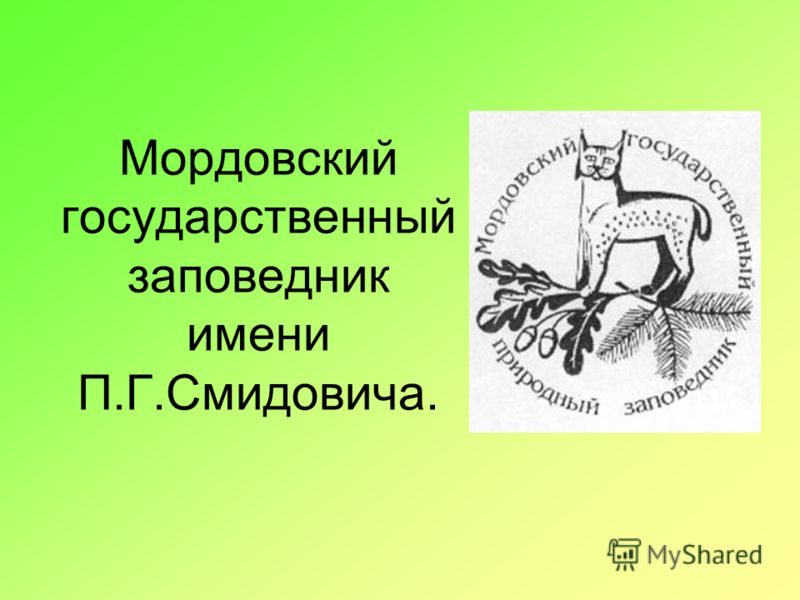 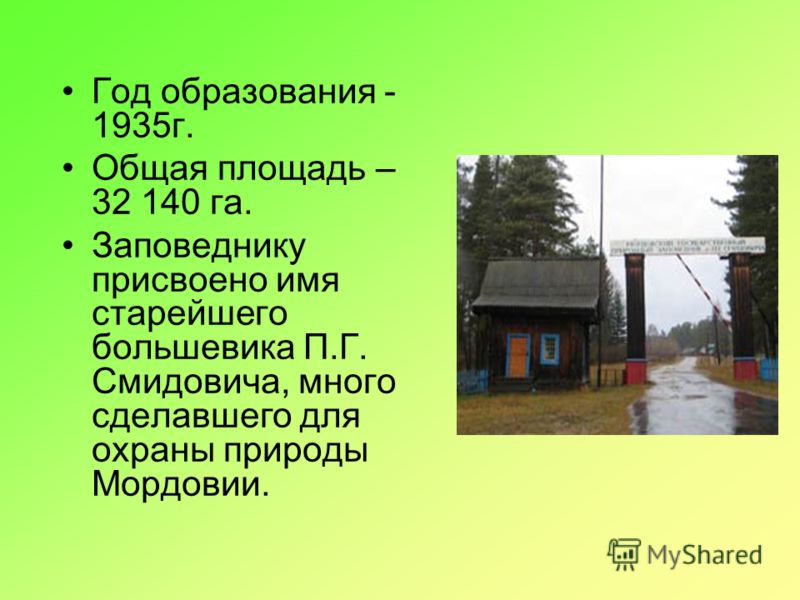 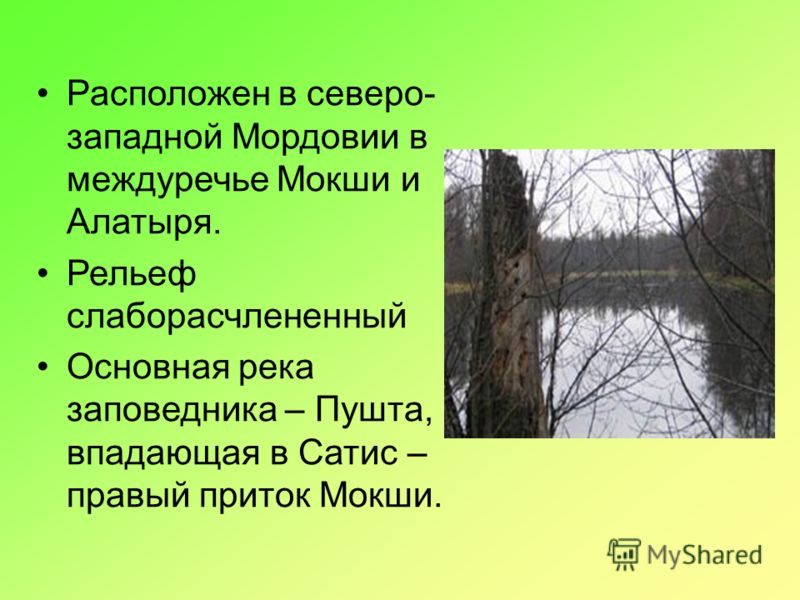 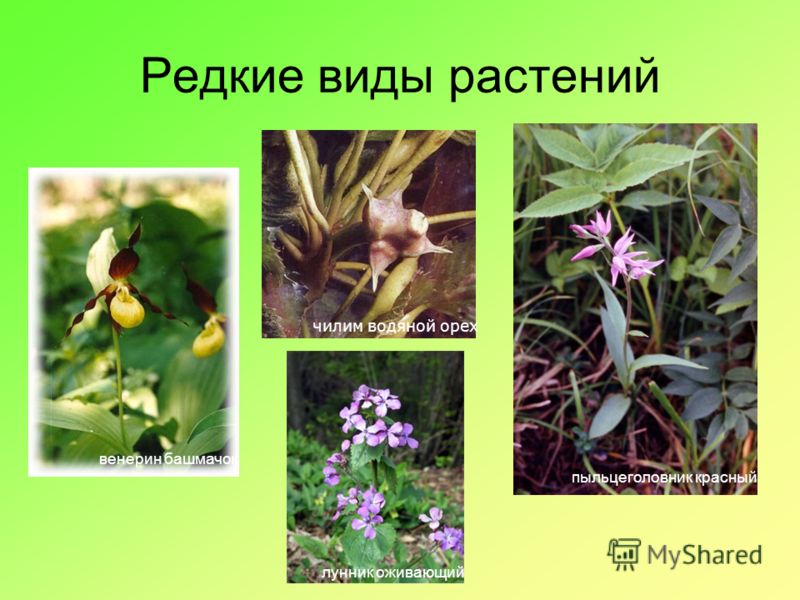 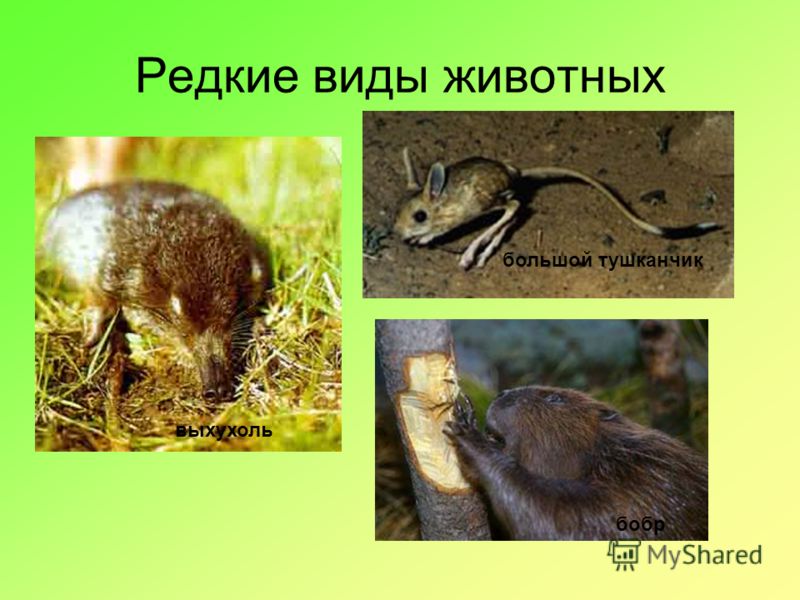 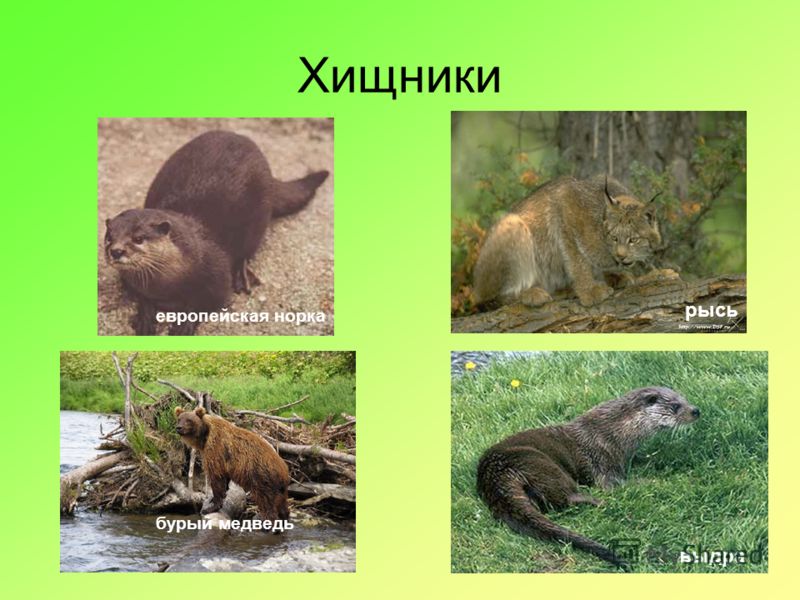 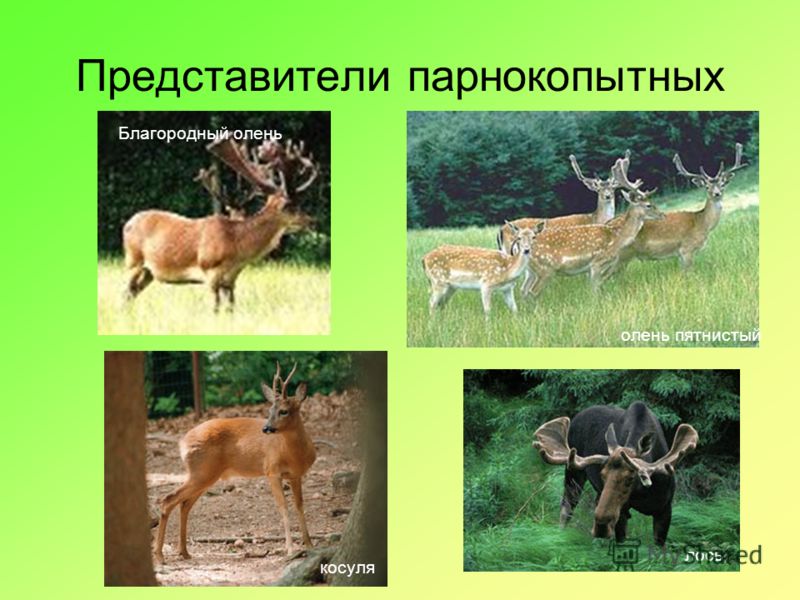 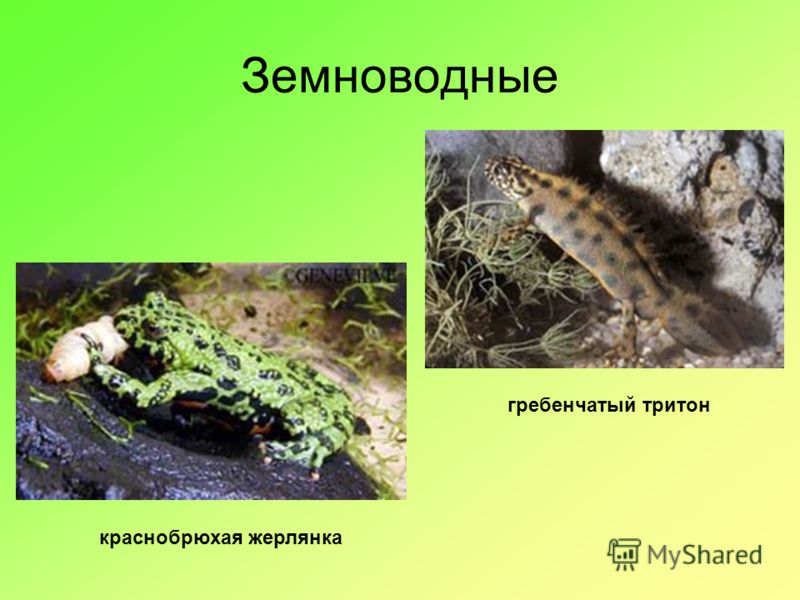 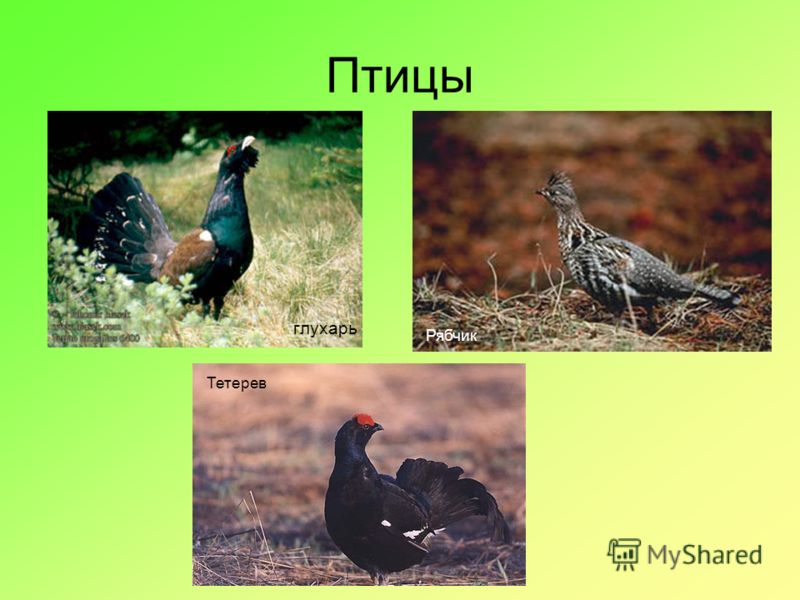 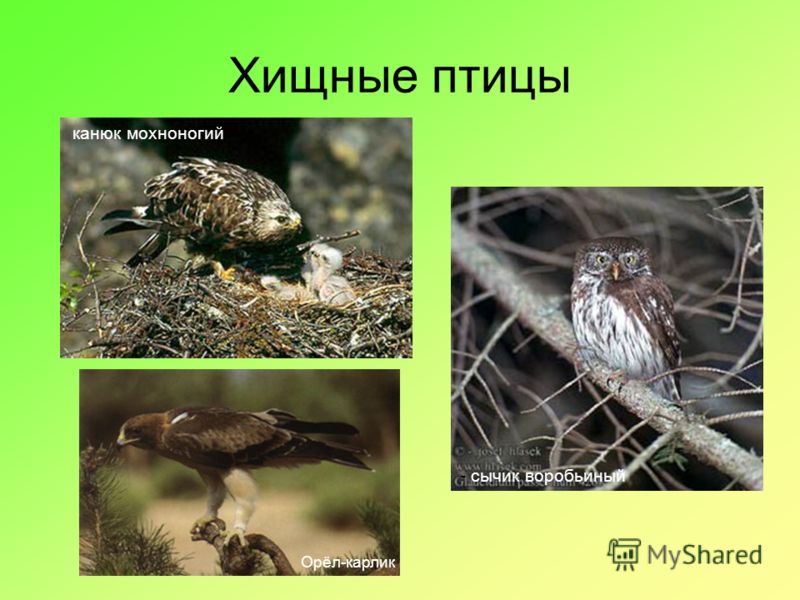 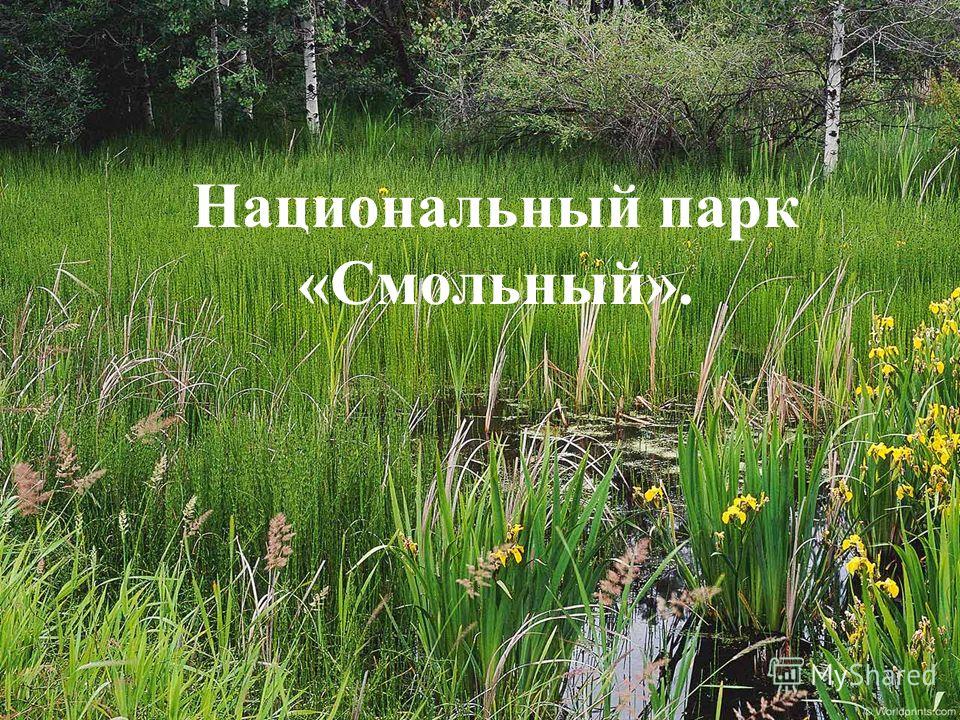 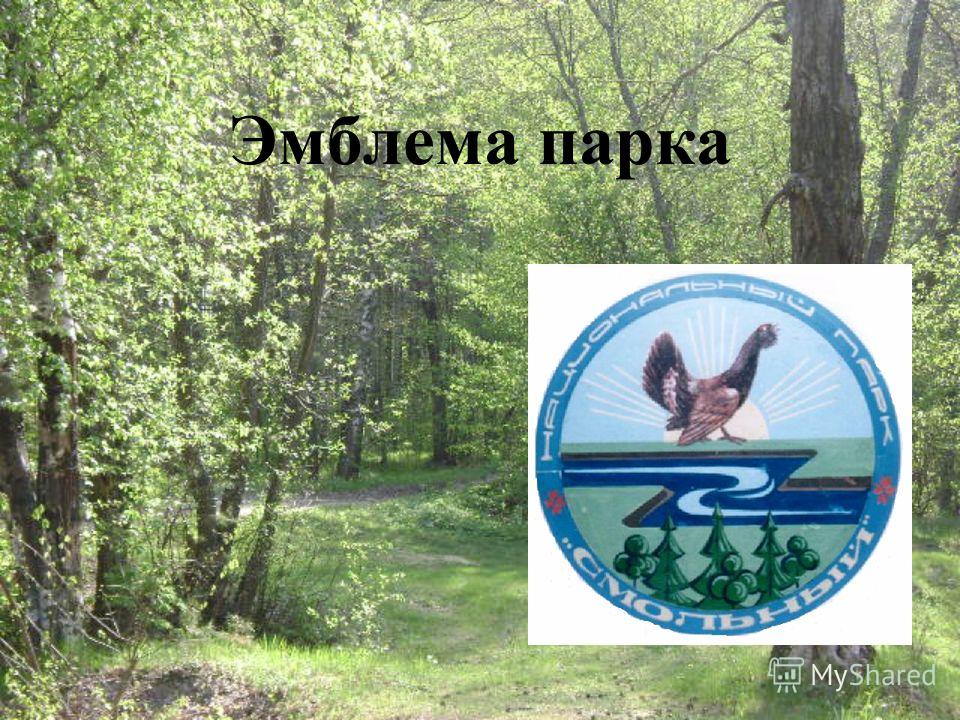 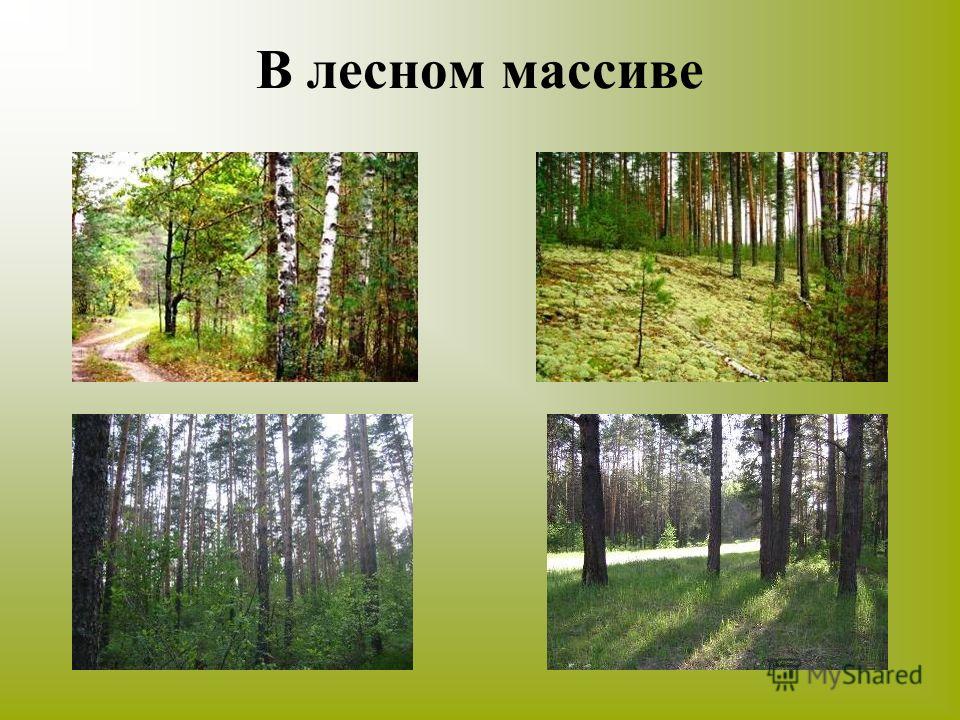 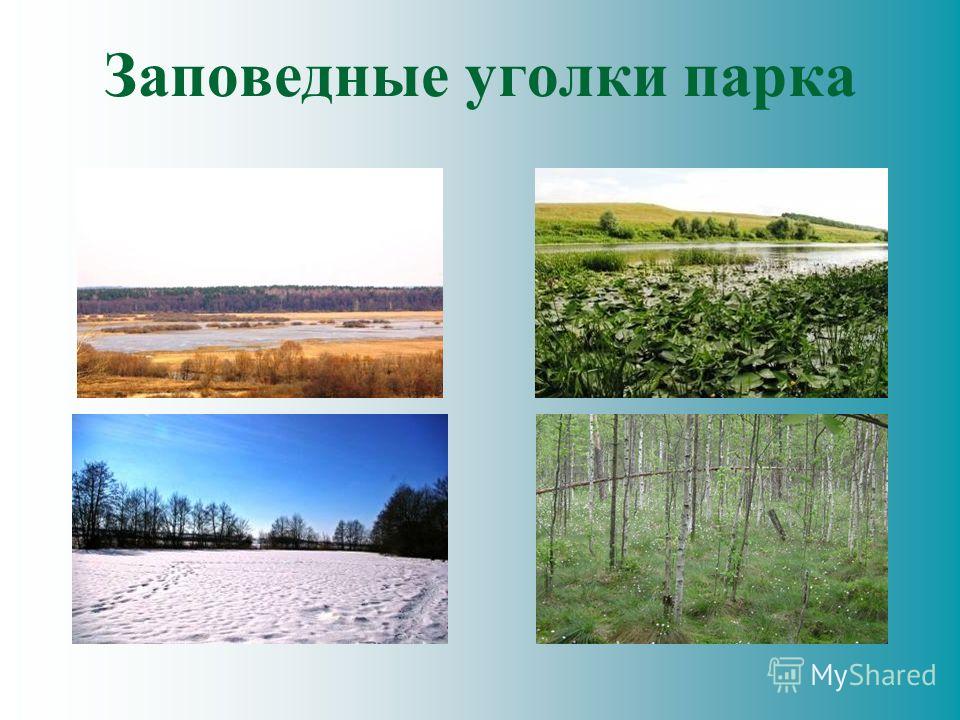 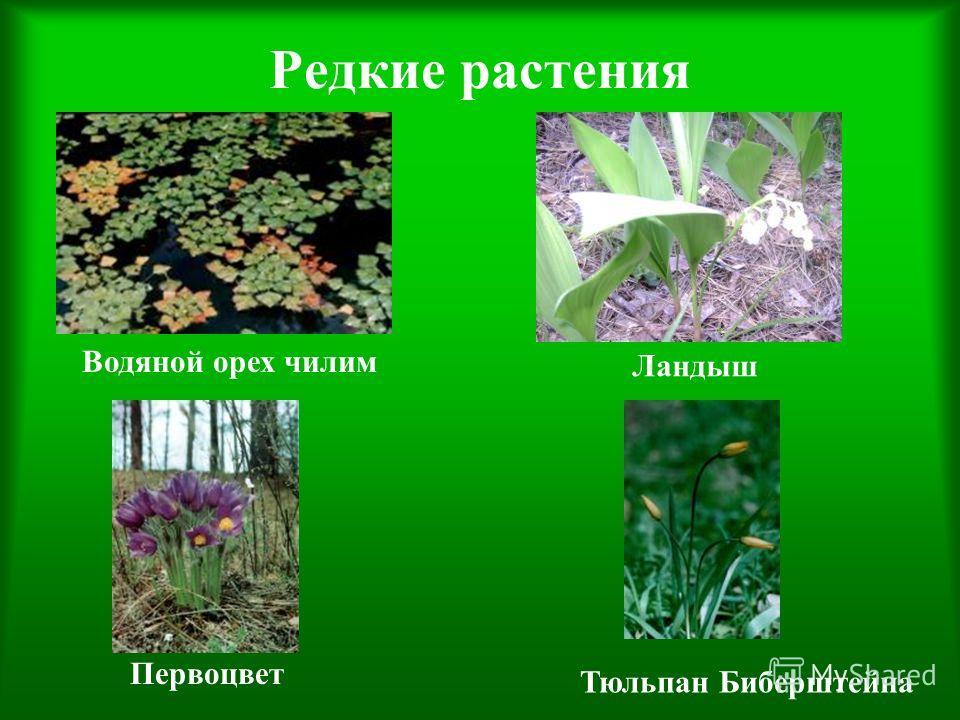 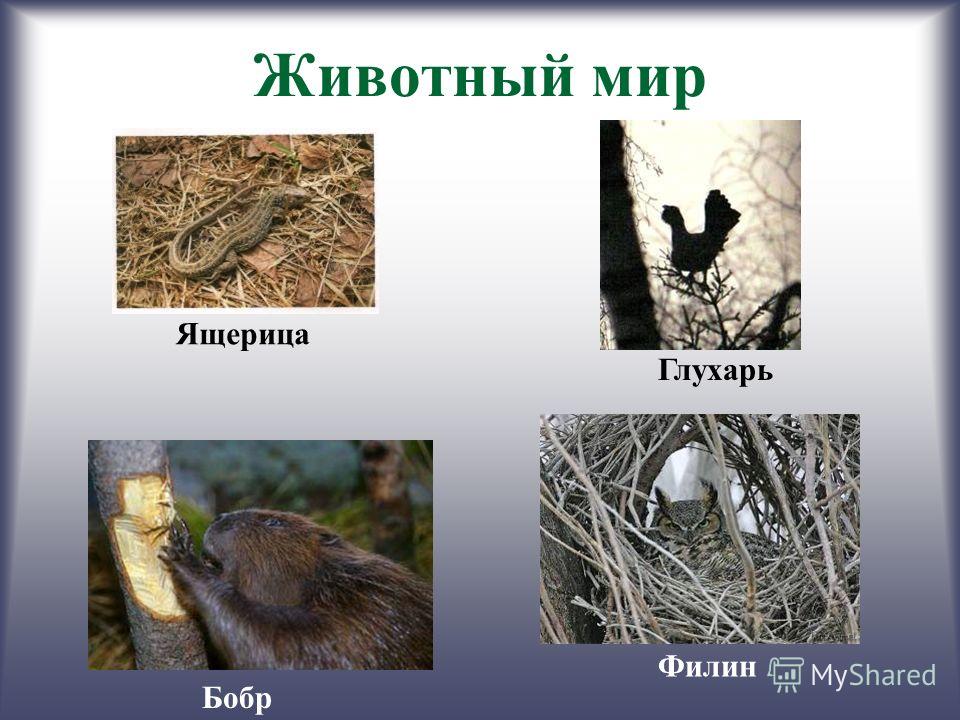 